Outdoor activities You may like to try some of these during the summer holidaysI spy scavenger huntRainbow scavenger huntAlphabetical treasure hunt Magic wandsLeaf necklaces Maths trail cards e.g. find 6 stones Mini beast homes Tree / leaf tally chartMini beast and location chartMove like a minibeast Outside obstacle course Make numbers or letters out of natural objects Snail art based on Matisse ‘The Snail’Make a boat or raft out of natural materials.Nature fortune teller.Tiny treasure huntStick activities – what could your stick be e.g. a magic wand, a pair of antlers, a stick man. Natural games – collect sticks, stones etc. what game could you make up for one person to play. Write instructions and share ideas.Natural potions – collect plants etc. and put in water to make a potion.Stone stack competition – collect stones – who can build the tallest tower?Make a leaf picture frame- cut a card border and decorate it with leaves etc. Lay a stick trail.Find shapes and faces in clouds – lay on back and look up (not on sunny day!)Games: Cross the swamp- decide what can be used as stepping stones – how can you cross from one side of the swamp to the other maintaining social distance?Place swap- sit in a circle and give everyone the name of an animal, bird or tree. Call out 2 names and they have to swap places BUT mustn’t come within 2 meters of each other.Cool pool game: decide on some actions to represent pond dwelling creatures (or other animals). Choose actions appropriate to space!Stand in a space. Leader shouts out the names of creatures and children must perform the action.After a few actions those who make a mistake are out. e.g. pond skater  - on hands and feet with bottom up in the air.Whirligig beetle – spin round and roundFrog- bent down and jumping Snail or flatworm – sliding along ground. Useful websites:https://www.woodlandtrust.org.uk/blog/2020/03/nature-detectives/https://www.holthall.org.uk/resources/primary/   Resources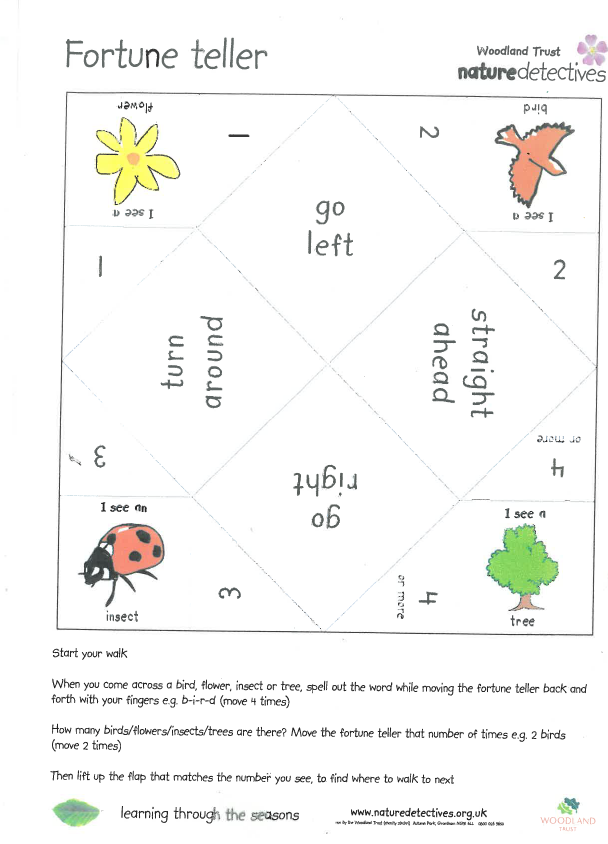 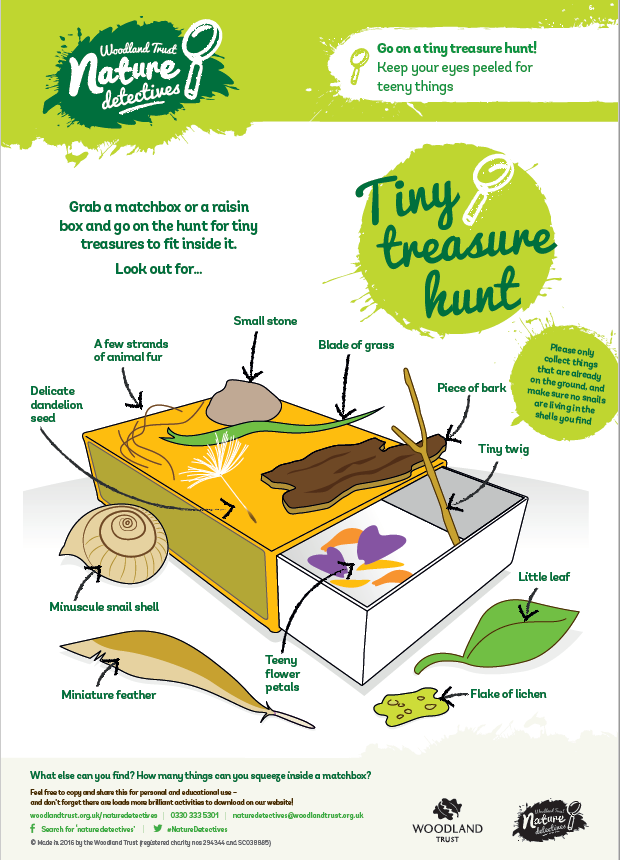 